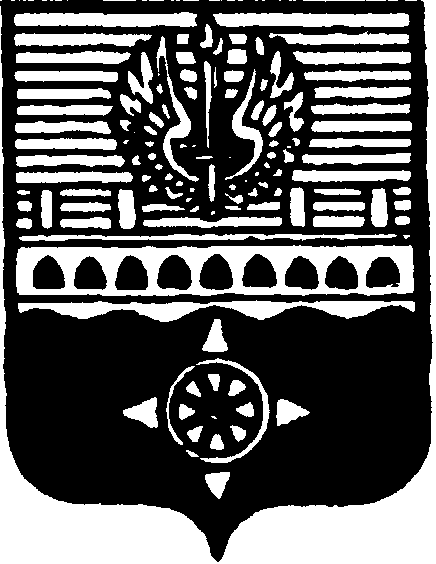 СОВЕТ ДЕПУТАТОВМУНИЦИПАЛЬНОГО ОБРАЗОВАНИЯ ГОРОД ВОЛХОВВОЛХОВСКОГО МУНИЦИПАЛЬНОГО РАЙОНАЛЕНИНГРАДСКОЙ ОБЛАСТИРЕШЕНИЕот 03 марта 2022 года                                                                                                          № 7О   создании  депутатской   рабочей  группыСовета   депутатов   МО   город   Волхов   по вопросу    процедуры     ликвидации    МУП «Гостиничный комплекс» МО город ВолховРуководствуясь Федеральным законом от 06.10.2003 года № 131-ФЗ «Об общих принципах организации местного самоуправления в Российской Федерации», Уставом МО город Волхов, в соответствии с частями 2,3 статьи 5 Регламента Совета депутатов МО город Волхов, рассмотрев обращение депутата Логинова А.С., Совет депутатов муниципального образования город Волхов Волховского муниципального района Ленинградской областирешил:1. Создать депутатскую рабочую группу  Совета депутатов МО город Волхов по вопросу процедуры ликвидации МУП «Гостиничный комплекс» МО город Волхов и утвердить ее персональный состав: Аверьянова А.А.,Баскаков М.Н., Болдовский А.К., Говди М.И., Ивлицкий А.А.,  Киреев С.А., Логинов А.С., Полушкин В.В., Синцов Е.Г.2. Избрать председателем  депутатской рабочей группы  Совета депутатов МО город Волхов по вопросу процедуры ликвидации МУП «Гостиничный комплекс» МО город Волхов Логинова А.С.3. Настоящее решение вступает в силу с момента его принятия.Глава муниципального образованиягород ВолховВолховского муниципального районаЛенинградской области                                                                        Арутюнян А.Ю.